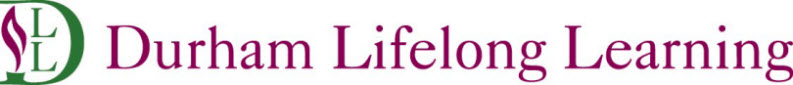     2020 Spring Speaker SeriesDate: 	 April 14, 2020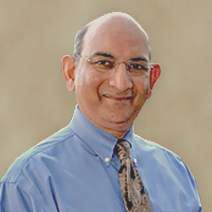 Speaker:  	 Dr. Rakesh BhargavaBackground:   Director, Heart Care, OshawaTitle:   	Advances in Treatment of Heart Diseases: A 40 Year JourneyDescription: Learn about the latest advances in treatment of heart attacks, cholesterol, heart failure, cardiac arrhythmias and heart valve replacements without open heart surgery.  This will be an interactive discussion with DR. Bhargava, CardiologistLink to more information:https://heartcarecanada.com/team/dr-rakesh-bhargava/https://heartcarecanada.com/